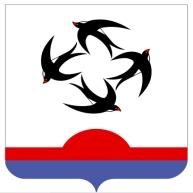 АДМИНИСТРАЦИЯ КИЛЬМЕЗСКОГО РАЙОНАКИРОВСКОЙ ОБЛАСТИПОСТАНОВЛЕНИЕ27.06.2019							                                                      № 272пгт КильмезьОб утверждении административного регламентапредоставления муниципальной услуги«Выдача разрешения на строительство объекта капитальногостроительства на территории муниципального образования» Руководствуясь Градостроительным кодексом Российской Федерации, федеральным законом от 06.10.2003 N 131-ФЗ "Об общих принципах организации  местного самоуправления в Российской Федерации" (в редакции от 18.04.2018                   № 83-ФЗ), законом Кировской области от 28.09.2006 N 44-30 "О регулировании  градостроительной деятельности в Кировской области", постановлением Правительства РФ от 13.06.2018 № 676 «О внесении изменений в некоторые акты Правительства РФ в связи с оптимизацией порядка разработки и утверждения административных регламентов», решением Кильмезской районной Думы                          от 12.10.2017 № 5/3 «О приеме части полномочий по решению вопросов местного значения в сфере градостроительной деятельности сельских поселений Кильмезского района Кировской области», администрация Кильмезского района ПОСТАНОВЛЯЕТ:1. Утвердить административный регламент предоставления муниципальной услуги «Выдача разрешения на строительство объекта капитального строительства на территории муниципального образования» (далее – административный регламент) согласно приложению.2. Признать утратившим силу постановление администрации Кильмезского района от 20.03.2019 № 140 «Об утверждении административного регламента предоставления муниципальной услуги «Выдача разрешения на строительство объекта капитального строительства на территории муниципального образования» 3. Опубликовать постановление на официальном сайте администрации Кильмезского района Кировской области в информационной телекоммуникационной сети «Интернет».4.   Постановление вступает в силу с 01.07.2019 года.5.   Контроль за исполнением возложить на заместителя главы администрации Кильмезского района, заведующего отделом ЖКХ, жизнеобеспечения, строительства и архитектуры Сморкалова С.Г.Глава Кильмезского района	  А.В. Стяжкин_________________________________________________________________________ПОДГОТОВЛЕНО:Главный специалист поградостроительной деятельности                                                                А.Г. Галимова                                                                        27.06.2019СОГЛАСОВАНО:Заместитель главы администрации,заведующий отделом ЖКХ                                                                       С.Г. Сморкалов                                                                        27.06.2019ПРАВОВАЯ ЭКСПЕРТИЗА ПРОВЕДЕНА:Консультант по правовым вопросам                                                                Е.В. Бурова                                                                        27.06.2019ЛИНГВИСТИЧЕСКАЯ ЭКСПЕРТИЗА ПРОВЕДЕНА:Управляющий делами 		                                                                       М.Н. Дрягина                                                                        27.06.2019Разослать: Адм. - 1, ЖКХ - 1